Dz.U.2015.1660 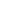 ROZPORZĄDZENIEMINISTRA ZDROWIA(1)z dnia 13 października 2015 r.zmieniające rozporządzenie w sprawie zakresu niezbędnych informacji gromadzonych przez świadczeniodawców, szczegółowego sposobu rejestrowania tych informacji oraz ich przekazywania podmiotom zobowiązanym do finansowania świadczeń ze środków publicznych(Dz. U. z dnia 21 października 2015 r.)Na podstawie art. 190 ust. 1 ustawy z dnia 27 sierpnia 2004 r. o świadczeniach opieki zdrowotnej finansowanych ze środków publicznych (Dz. U. z 2015 r. poz. 581, z późn. zm.) zarządza się, co następuje:§ 1. W rozporządzeniu Ministra Zdrowia z dnia 20 czerwca 2008 r. w sprawie zakresu niezbędnych informacji gromadzonych przez świadczeniodawców, szczegółowego sposobu rejestrowania tych informacji oraz ich przekazywania podmiotom zobowiązanym do finansowania świadczeń ze środków publicznych (Dz. U. z 2013 r. poz. 1447, z 2014 r. poz. 1986 oraz z 2015 r. poz. 698) wprowadza się następujące zmiany:1)   w § 3 w ust. 2a:a)  w pkt 1:–  lit. b otrzymuje brzmienie:"b)  dane lekarza wydającego kartę onkologiczną: imię i nazwisko, numer prawa wykonywania zawodu i wskazanie, czy lekarz wydał kartę onkologiczną jako lekarz udzielający świadczeń podstawowej opieki zdrowotnej, lekarz udzielający ambulatoryjnych świadczeń specjalistycznych, lekarz udzielający świadczeń z zakresu profilaktycznych programów zdrowotnych albo lekarz udzielający świadczeń szpitalnych, ",–  dodaje się lit. e i f w brzmieniu:"e)  data decyzji o założeniu karty onkologicznej,f)   data wpisu na listę, o której mowa w art. 20 ust. 1 ustawy, w celu uzyskania zabiegu diagnostyczno-leczniczego oraz data wykonania zabiegu diagnostyczno-leczniczego - w przypadku gdy karta onkologiczna została wydana przez lekarza udzielającego świadczeń szpitalnych, a potwierdzenie nowotworu złośliwego zostało dokonane na podstawie zabiegu diagnostyczno-leczniczego;",b)  pkt 3 otrzymuje brzmienie:"3)  data zgłoszenia nowotworu do Krajowego Rejestru Nowotworów, o którym mowa w przepisach wydanych na podstawie art. 20 ust. 1 ustawy z dnia 28 kwietnia 2011 r. o systemie informacji w ochronie zdrowia (Dz. U. z 2015 r. poz. 636, z późn. zm.), oraz numer Karty Zgłoszenia Nowotworu Złośliwego nadawany przez Krajowy Rejestr Nowotworów - w przypadku stwierdzenia nowotworu złośliwego przez lekarza udzielającego ambulatoryjnych świadczeń specjalistycznych, lekarza udzielającego świadczeń z zakresu profilaktycznych programów zdrowotnych albo lekarza udzielającego świadczeń szpitalnych;",c)  pkt 5 otrzymuje brzmienie:"5)  wynik badania potwierdzającego rozpoznanie nowotworu złośliwego zgodnie z wymaganiami określonymi w przepisach wydanych na podstawie art. 32b ust. 5 ustawy;",d)  pkt 11 otrzymuje brzmienie:"11)  informacja o ocenie wyniku diagnostyki wstępnej:a)   nowotwór złośliwy lub nowotwór z zakresu kodów ICD-10: D32, D33.0-D33.4. D35.2, D35.4, D45, D46, D47, D76.0,b)   nowotwór niezłośliwy,c)   podejrzenie nowotworu wymagające wykonania zabiegu diagnostyczno-leczniczego,d)   brak potwierdzenia nowotworu;",e)  po pkt 11 dodaje się pkt 11a w brzmieniu:"11a)  data wykonania zabiegu diagnostyczno-leczniczego;";2)   w § 5 w ust. 1b:a)  w pkt 1 lit. c otrzymuje brzmienie:"c)  wpisane do karty onkologicznej, o których mowa w:–   § 3 ust. 2a pkt 1, 2, 4, 8 i 10, przy czym data sporządzenia karty onkologicznej nie może być późniejsza niż 3 dni od daty decyzji o założeniu karty onkologicznej,–   § 3 ust. 2a pkt 3 - w przypadku gdy karta onkologiczna została wydana przez lekarza udzielającego ambulatoryjnych świadczeń specjalistycznych, lekarza udzielającego świadczeń z zakresu profilaktycznych programów zdrowotnych albo lekarza udzielającego świadczeń szpitalnych; numer Karty Zgłoszenia Nowotworu Złośliwego nadawany przez Krajowy Rejestr Nowotworów jest przekazywany, jeżeli został nadany do dnia przekazywania danych przez aplikację, o której mowa w § 10 ust. 3 pkt 2,–   data porady zakończonej rozpoznaniem - w przypadku gdy karta onkologiczna została wydana przez lekarza udzielającego ambulatoryjnych świadczeń specjalistycznych albo lekarza udzielającego świadczeń z zakresu profilaktycznych programów zdrowotnych;",b)  w pkt 2:–  wprowadzenie do wyliczenia otrzymuje brzmienie:"po postawieniu rozpoznania na etapie diagnostyki wstępnej, diagnostyki pogłębionej, zabiegu diagnostyczno-leczniczego, po ustaleniu planu leczenia onkologicznego przez konsylium oraz rozpoczęciu leczenia onkologicznego, w dniu dokonania wpisu do karty onkologicznej, dane charakteryzujące:",–  w lit. c tiret czwarte otrzymuje brzmienie:"–  data porady kończącej etap diagnostyki pogłębionej, ",–  po lit. c dodaje się lit. ca w brzmieniu:"ca)  wykonany zabieg diagnostyczno-leczniczy zgodnie z danymi wpisanymi do karty onkologicznej:–   o których mowa w § 3 ust. 2a pkt 3 - w przypadku gdy potwierdzenie nowotworu złośliwego zostało dokonane na podstawie zabiegu diagnostyczno-leczniczego; numer Karty Zgłoszenia Nowotworu Złośliwego nadawany przez Krajowy Rejestr Nowotworów jest przekazywany, jeżeli został nadany do dnia przekazywania danych przez aplikację, o której mowa w § 10 ust. 3 pkt 2,–   o których mowa w § 3 ust. 2a pkt 4, 8 i 11a,–   data wpisu na listę, o której mowa w art. 20 ust. 12 ustawy, w celu uzyskania zabiegu diagnostyczno-leczniczego, ";3)   tabele nr 13-15 w załączniku nr 3 do rozporządzenia otrzymują brzmienie określone w załączniku nr 1 do niniejszego rozporządzenia;4)   załącznik nr 11 do rozporządzenia otrzymuje brzmienie określone w załączniku nr 2 do niniejszego rozporządzenia.§ 2. Dane, o których mowa w § 3 ust. 2a pkt 1 lit. b, e i f, pkt 3, 5, 11 i 11a, § 5 ust. 1b pkt 1 lit. c, pkt 2 lit. c tiret czwarte i lit. ca rozporządzenia, o którym mowa w § 1, oraz kody określone w tabelach nr 13-15 w załączniku nr 3 do rozporządzenia, o którym mowa w § 1, w brzmieniu nadanym niniejszym rozporządzeniem, są gromadzone i przekazywane po raz pierwszy od dnia 1 grudnia 2015 r.§ 3. Rozporządzenie wchodzi w życie z dniem 1 listopada 2015 r.ZAŁĄCZNIKIZAŁĄCZNIK Nr 1ZAŁĄCZNIK Nr 2WYKAZ ŚWIADCZEŃ, W PRZYPADKU UDZIELANIA KTÓRYCH ŚWIADCZENIODAWCY PROWADZĄ LISTY OCZEKUJĄCYCH NA UDZIELENIE ŚWIADCZENIAI.   Świadczenia polegające na wykonaniu procedur medycznych:1)   zabiegi w zakresie ciała szklistego (witrektomia) [14.73; 14.74];2)   koronarografia [88.55; 88.56; 88.57];3)   wszczepienie albo wymiana rozrusznika jednojamowego [37.80; 37.82; 37.86];4)   wszczepienie albo wymiana rozrusznika dwujamowego [37.83; 37.87];5)   implantacja, założenie, umiejscowienie lub przemieszczenie wewnątrzczaszkowego neurostymulatora mózgu [02.931];6)   wszczepienie albo wymiana stymulatora nerwu błędnego [04.941].II.  Świadczenia gwarantowane z zakresu ambulatoryjnej opieki specjalistycznej:1)   świadczenia rezonansu magnetycznego;2)   świadczenia tomografii komputerowej;3)   badania genetyczne.III.  Świadczenia gwarantowane z zakresu leczenia stomatologicznego:1)   leczenie aparatem ortodontycznym [23.2402; 23.2401; 23.2310];2)   leczenie protetyczne [23.3102; 23.3103; 23.3104; 23.3105].IV.  Świadczenia gwarantowane z zakresu programów lekowych określonych w przepisach ustawy z dnia 12 maja 2011 r. o refundacji leków, środków spożywczych specjalnego przeznaczenia żywieniowego oraz wyrobów medycznych (Dz. U. z 2015 r. poz. 345).V.   Świadczenia gwarantowane znajdujące się w wykazie określonym w przepisach wydawanych na podstawie art. 42e ust. 1 ustawy, jeżeli nie są wymienione w pkt I-IV i zostały wskazane w sposób umożliwiający prowadzenie odrębnej listy.Tabela nr 13. Kod dalszego etapu postępowania diagnostycznego lub leczniczego w przypadku udzielania świadczeń na podstawie karty onkologicznej świadczeniobiorcom objętym diagnostyką mającą na celu rozpoznanie nowotworu złośliwego lub leczeniem mającym na celu wyleczenie tego nowotworuTabela nr 13. Kod dalszego etapu postępowania diagnostycznego lub leczniczego w przypadku udzielania świadczeń na podstawie karty onkologicznej świadczeniobiorcom objętym diagnostyką mającą na celu rozpoznanie nowotworu złośliwego lub leczeniem mającym na celu wyleczenie tego nowotworuTabela nr 13. Kod dalszego etapu postępowania diagnostycznego lub leczniczego w przypadku udzielania świadczeń na podstawie karty onkologicznej świadczeniobiorcom objętym diagnostyką mającą na celu rozpoznanie nowotworu złośliwego lub leczeniem mającym na celu wyleczenie tego nowotworuLp.EtapKod1Skierowanie na diagnostykę wstępną u specjalisty12Skierowanie na diagnostykę pogłębioną u lekarza tej samej specjalizacji23Skierowanie na diagnostykę pogłębioną u lekarza innej specjalizacji34Skierowanie na konsylium55Decyzja konsylium - pacjent wymaga leczenia onkologicznego66Decyzja konsylium - pacjent nie wymaga leczenia onkologicznego77Zamknięcie karty onkologicznej88Skierowanie na zabieg diagnostyczno-leczniczy9Tabela nr 14. Kod etapu postępowania diagnostycznego lub leczniczego w przypadku udzielania świadczeń na podstawie karty onkologicznej świadczeniobiorcom objętym diagnostyką mającą na celu rozpoznanie nowotworu złośliwego lub leczeniem mającym na celu wyleczenie tego nowotworuTabela nr 14. Kod etapu postępowania diagnostycznego lub leczniczego w przypadku udzielania świadczeń na podstawie karty onkologicznej świadczeniobiorcom objętym diagnostyką mającą na celu rozpoznanie nowotworu złośliwego lub leczeniem mającym na celu wyleczenie tego nowotworuTabela nr 14. Kod etapu postępowania diagnostycznego lub leczniczego w przypadku udzielania świadczeń na podstawie karty onkologicznej świadczeniobiorcom objętym diagnostyką mającą na celu rozpoznanie nowotworu złośliwego lub leczeniem mającym na celu wyleczenie tego nowotworuLp.EtapKod1Diagnostyka wstępna12Diagnostyka pogłębiona23Konsylium34Rozpoczęcie leczenia onkologicznego55Zakończenie leczenia onkologicznego66Zabieg diagnostyczno-leczniczy7Tabela nr 15. Kod etapu postępowania diagnostycznego lub leczniczego podawanego w przypadku listy oczekujących, o której mowa w art. 20 ust. 12 ustawy (dla świadczeniobiorców objętych diagnostyką mającą na celu rozpoznanie nowotworu złośliwego lub leczeniem mającym na celu wyleczenie tego nowotworu, którym wydano kartę onkologiczną)Tabela nr 15. Kod etapu postępowania diagnostycznego lub leczniczego podawanego w przypadku listy oczekujących, o której mowa w art. 20 ust. 12 ustawy (dla świadczeniobiorców objętych diagnostyką mającą na celu rozpoznanie nowotworu złośliwego lub leczeniem mającym na celu wyleczenie tego nowotworu, którym wydano kartę onkologiczną)Tabela nr 15. Kod etapu postępowania diagnostycznego lub leczniczego podawanego w przypadku listy oczekujących, o której mowa w art. 20 ust. 12 ustawy (dla świadczeniobiorców objętych diagnostyką mającą na celu rozpoznanie nowotworu złośliwego lub leczeniem mającym na celu wyleczenie tego nowotworu, którym wydano kartę onkologiczną)Lp.EtapKod1Oczekiwanie na diagnostykę wstępną12Oczekiwanie na diagnostykę pogłębioną23Oczekiwanie na konsylium34Oczekiwanie na rozpoczęcie leczenia onkologicznego55Oczekiwanie na dalsze leczenie onkologiczne66Oczekiwanie na zabieg diagnostyczno-leczniczy7